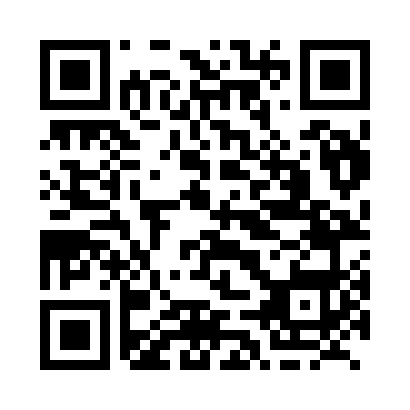 Prayer times for Kabala, Sierra LeoneWed 1 May 2024 - Fri 31 May 2024High Latitude Method: NonePrayer Calculation Method: Muslim World LeagueAsar Calculation Method: ShafiPrayer times provided by https://www.salahtimes.comDateDayFajrSunriseDhuhrAsrMaghribIsha1Wed5:166:2912:433:586:578:062Thu5:166:2912:433:586:588:063Fri5:156:2912:433:596:588:074Sat5:156:2812:433:596:588:075Sun5:146:2812:433:596:588:076Mon5:146:2812:434:006:588:077Tue5:146:2712:434:006:588:088Wed5:136:2712:434:016:588:089Thu5:136:2712:434:016:588:0810Fri5:136:2712:434:026:598:0811Sat5:126:2612:434:026:598:0912Sun5:126:2612:434:026:598:0913Mon5:116:2612:434:036:598:0914Tue5:116:2612:434:036:598:1015Wed5:116:2612:434:037:008:1016Thu5:116:2612:434:047:008:1017Fri5:106:2512:434:047:008:1118Sat5:106:2512:434:057:008:1119Sun5:106:2512:434:057:008:1120Mon5:106:2512:434:057:018:1221Tue5:096:2512:434:067:018:1222Wed5:096:2512:434:067:018:1223Thu5:096:2512:434:067:018:1324Fri5:096:2512:434:077:028:1325Sat5:096:2512:434:077:028:1326Sun5:096:2512:434:087:028:1427Mon5:086:2512:434:087:028:1428Tue5:086:2512:444:087:038:1429Wed5:086:2512:444:097:038:1530Thu5:086:2512:444:097:038:1531Fri5:086:2512:444:097:038:15